APPLICATION FOR TEACHING STAFF APPOINTMENTOur Governors’ promise to you:Fairness and Equal OpportunitiesWe do not operate an anonymous process but will treat your application fairly and honestly, and consider it only in relation to the requirements of the post.  We will do this regardless of whether or not you currently work for Devonport High School for Girls, another employer or are unemployed.  Our aim is to appoint the best person for the job.  We believe in equal opportunities and will not unfairly discriminate against anyone. Your application will be processed in strict confidence.  Devonport High School for Girls believes in equal opportunities. Part of this involves ensuring that our recruitment and selection practices are fair, equitable and consistent, with the aim of appointing the best person for the job, and fulfilling statutory duties relevant to equality in employment.  We do this in part with the information provided on the “Equal Opportunities Monitoring Form” that is at the back of this application form.We will interview all suitable disabled applicants. Wherever possible and reasonable, we will help a disabled person with the application process. If you consider yourself to be a disabled person and need such help please contact the school.  Documentary EvidenceCandidates called for interview will be required to bring the following original documents to the interview for verification purpose, photocopies will not be accepted:Birth Certificate or valid passport or driving license (both photo-card and paper version required)Relevant Certificates of academic and professional qualificationsProof of your entitlement to work in the UKProof of your home address (i.e. Utility statement, Council Tax bill, bank/building society statement dated within the last 3 months (please note mobile phone statements are not accepted))This information will also be used to allow the School to progress a Disclosure Barring Service (previously Criminal Record Bureau) check if you are successful at the interview stage.  Completing and Returning this FormThe form must be completed using black ink and must reach us by date shown above.  Late applications cannot be considered.  Only official application forms will be accepted, do not send Curriculum Vitae.  Please send the completed form addressed to the Personnel team, Devonport High School for Girls, Lyndhurst Road, Plymouth, PL2 3DL or by email to: recruitment@dhsg.co.uk.WARNING:  If you provide false information this could lead to dismissal.  If you do any sort of canvassing, it will lead to you being automatically disqualified.This information is for monitoring purposes only and will not be considered as part of the selection process.  To make equal opportunities meaningful, it is essential that the School monitors the effectiveness of its policy. Please, therefore complete this form. All information will be treated in the strictest confidence, and will not be made available to the selection panel.  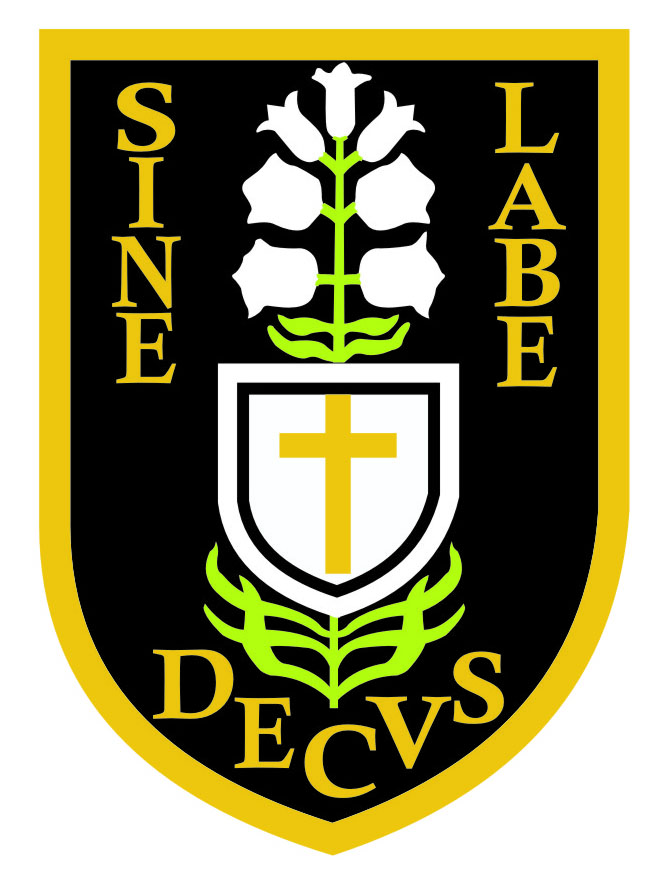 DEVONPORT HIGH SCHOOL FOR GIRLSLyndhurst Road, Peverell, Plymouth    PL2 3DLTel: 01752 705024     Email: recruitment@dhsg.co.ukHead Teacher: Mr L Sargeant BA (Hons), MA (Ed), PGCE, NPQH.Position applied for:Head of BiologyAdvertisement seen in:Closing date:Friday 24th March 2023PERSONAL DETAILSSurname:Title:Forename(s):DOB:Address:Postcode:Previous surnames used:Previous surnames used:National Insurance Number:National Insurance Number:Email address (Home):Email address (Home):Email address (Work):Email address (Work):Tel. No. (inc. STD Code):Tel. No. (inc. STD Code):Home:Mobile:Mobile:Number of years teaching experienceNumber of years teaching experienceSubject areas and level of subjects taught:Are you recognised by DfE as a qualified teacher? Are you recognised by DfE as a qualified teacher? Are you recognised by DfE as a qualified teacher? DfE /GTC Teacher reference number:DfE /GTC Teacher reference number:DfE /GTC Teacher reference number:Will you be a ECT on the date of appointment (in your first or second year of teaching)?Will you be a ECT on the date of appointment (in your first or second year of teaching)?Will you be a ECT on the date of appointment (in your first or second year of teaching)?Are you related to a member of staff or Governor of the school (if yes please provide details)?Are you related to a member of staff or Governor of the school (if yes please provide details)?Are you related to a member of staff or Governor of the school (if yes please provide details)?Do you require any special arrangements in order for you to attend an interview at the School (if yes please provide details)?Do you require any special arrangements in order for you to attend an interview at the School (if yes please provide details)?Do you require any special arrangements in order for you to attend an interview at the School (if yes please provide details)?Do you require any special equipment or modification to allow you to undertake the duties of this post (if yes provide details)?Do you require any special equipment or modification to allow you to undertake the duties of this post (if yes provide details)?Do you require any special equipment or modification to allow you to undertake the duties of this post (if yes provide details)?Do you need permission to work in the UK? (if you are called for interview please bring with you documents that demonstrate you are entitled to work in the UK)?Do you need permission to work in the UK? (if you are called for interview please bring with you documents that demonstrate you are entitled to work in the UK)?Do you need permission to work in the UK? (if you are called for interview please bring with you documents that demonstrate you are entitled to work in the UK)?Do you need permission to work in the UK? (if you are called for interview please bring with you documents that demonstrate you are entitled to work in the UK)?Do you need permission to work in the UK? (if you are called for interview please bring with you documents that demonstrate you are entitled to work in the UK)?Post title:Full or part timeDate from:Date to:Name of School/Establishment:Address:Postcode:Tel. No. (inc STD code):Pupil age range taught:      to       yearsNumber of students on roll:Sex of pupils taught: Mixed, Boys, Girls (M, B, G)Type of Establishment: Selective, Non Selective, Independent (S, NS, I)Scale & Point:Salary:£      £      Brief description of your duties:Subject or areas taught:Reason wish to leave: CURRENT APPOINTMENTPREVIOUS TEACHING APPOINTMENTSName of SchoolNo. of pupils on roll Age rangeType of SchoolS, NS, I & M, B, G (see above codes)Age range taughtPost held, responsibility points and additional discretionary points Reason(s) for leaving(please specify)FromToOTHER EMPLOYMENT (not teaching, include any voluntary work)EmployerPosition heldF/T or P/TDates from/to and reason for leavingBREAKS IN EMPLOYMENT HISTORY (detail period with reasons)Date fromDate toReasonEDUCATIONAL AND PROFESSIONAL QUALIFICATIONS (checks on qualifications will be made at interview)Secondary educationSecondary educationSecondary educationSecondary educationSecondary educationSchool/College attendedDate from/toQualifications obtainedSubjectLevelGradeDate awardedUniversity educationUniversity educationUniversity educationUniversity educationUniversity educationUniversity Date from/toQualifications obtainedSubjectQualificationClass of degreeDate awardedPost Graduate educationPost Graduate educationPost Graduate educationPost Graduate educationUniversity Date from/toQualifications obtainedSubjectQualificationDate awardedProfessional development (courses relevant to position applied for)Professional development (courses relevant to position applied for)Professional development (courses relevant to position applied for)CourseOrganiserDate awardedOther qualifications relevant to position applied for (ie First Aid, mini bus driver)Other qualifications relevant to position applied for (ie First Aid, mini bus driver)Other qualifications relevant to position applied for (ie First Aid, mini bus driver)Other qualifications relevant to position applied for (ie First Aid, mini bus driver)QualificationAwarding bodyDate obtainedExpiry dateSTATEMENT IN SUPPORT OF YOUR APPLICATIONThe statement (a maximum of two pages) can be word processed or hand written in black ink.  It should demonstrate your suitability for the position applied for.  You should focus on how your skills, experience and knowledge meet the requirements of the person specification for this post.SAFEGUARDING CHILDRENWe are committed to safeguarding and promoting the welfare of children and young people and expect all staff to share this commitment. As part of our commitment, we need to ensure that all potential employees satisfy our employment checks. Please note that where appropriate, shortlisted and/or potentially suitable applicants will be required to undertake further checks, including references, and will be required to provide a Disclosure from the DBS.  Rehabilitation of Offenders Act: We will treat applicants who have a criminal record fairly and will not discriminate because of a conviction or other information revealed. Possession of a criminal record will not automatically prevent applicants from working with us.  As part of the recruitment process any information revealed regarding a criminal record will only be considered in light of its relevance to the post for which the candidate is applying.  As you are applying for a post which is eligible for a DBS Disclosure, you are required to declare information on any convictions, cautions, reprimands or final warnings, which would not be filtered in line with current guidance. You will also be required to provide details if you are subject to sanctions imposed by a regulatory body, e.g. the National College of Teaching and Leadership (NCTL).We are committed to safeguarding and promoting the welfare of children and young people and expect all staff to share this commitment. As part of our commitment, we need to ensure that all potential employees satisfy our employment checks. Please note that where appropriate, shortlisted and/or potentially suitable applicants will be required to undertake further checks, including references, and will be required to provide a Disclosure from the DBS.  Rehabilitation of Offenders Act: We will treat applicants who have a criminal record fairly and will not discriminate because of a conviction or other information revealed. Possession of a criminal record will not automatically prevent applicants from working with us.  As part of the recruitment process any information revealed regarding a criminal record will only be considered in light of its relevance to the post for which the candidate is applying.  As you are applying for a post which is eligible for a DBS Disclosure, you are required to declare information on any convictions, cautions, reprimands or final warnings, which would not be filtered in line with current guidance. You will also be required to provide details if you are subject to sanctions imposed by a regulatory body, e.g. the National College of Teaching and Leadership (NCTL).Do you have any convictions, cautions, reprimands or final warnings? (Yes or No)If yes, please give details:      If yes, please give details:      Have you ever received a caution? (Yes or No)	If yes, please give details:      If yes, please give details:      Do you have any convictions, cautions, bindovers or prosecutions pending? (Yes or No)	If yes, please give details:      If yes, please give details:      ONLINE CHECKSIn accordance with Part Three ‘Safer Recruitment’ of Keeping Children Safe in Education statutory guidance, and as part of the due diligence on shortlisted candidates, DHSG will conduct an online search.  This may help identify any incidents or issues that have happened, and are publicly available online, which the Governors might want to consider and/or explore with shortlisted applicants. Checks will not be carried out by anyone involved in the selection process and only relevant information relating to safeguarding or reputational concerns will be highlighted to the Head Teacher who will consider evidence to establish your suitability for the role to which you have applied.REFEREESA minimum of TWO professional referees are required – (please include present or immediate past Head Teacher). One should be your current or most recent employer.  Referees should be people who know you in a working/educational environment (paid or unpaid).  As part of the School’s Safeguarding procedures references will be taken up prior to interview.A minimum of TWO professional referees are required – (please include present or immediate past Head Teacher). One should be your current or most recent employer.  Referees should be people who know you in a working/educational environment (paid or unpaid).  As part of the School’s Safeguarding procedures references will be taken up prior to interview.If you were known to your referees by another name, please give details:1.Name:1.Occupation:1.Address:1.Telephone No. (inc. STD code):1.Email address:1.In what capacity does the above know you?2.Name:2.Occupation:2.Address:2.Telephone No. (inc. STD code):2.Email address:2.In what capacity do the above know you?3.Name:3.Occupation:3.Address:3.Telephone No. (inc. STD code):3.Email address:3.In what capacity do the above know you?DECLARATIONI declare that the information given is true and accept that if I have given false information it may result in my application no longer being considered or my appointment  not being confirmed.I declare that the information given is true and accept that if I have given false information it may result in my application no longer being considered or my appointment  not being confirmed.Signed(Candidates who submitted this application by e-mail will be asked to sign this form if called for interview)DateEQUAL OPPORTUNITIES MONITORING FORMJob Applied for:Where did you find out about this vacancy?What is your sex?What is your age?      YearsEthnicity – to which of these groups do you consider you belong (Please tick one box only):Ethnicity – to which of these groups do you consider you belong (Please tick one box only):Ethnicity – to which of these groups do you consider you belong (Please tick one box only):Ethnicity – to which of these groups do you consider you belong (Please tick one box only):Ethnicity – to which of these groups do you consider you belong (Please tick one box only):Ethnicity – to which of these groups do you consider you belong (Please tick one box only):AWHITECAsian or Asian BritishBritishBritishYes    BangladeshiBangladeshiYes    Gypsy/TravellerGypsy/TravellerYes    IndianIndianYes    IrishIrishYes    PakistaniPakistaniYes    Any other White Background (please state)Any other White Background (please state)Any other Asian Background (please state)Any other Asian Background (please state)BMIXEDDBlack or Black BritishBlack or Black BritishWhite and Black CaribbeanWhite and Black CaribbeanYes    AfricanAfricanYes    White and Black AfricanWhite and Black AfricanYes    CaribbeanCaribbeanYes    White and AsianWhite and AsianYes    Any other Black Background (please state)Any other Black Background (please state)Any Other Mixed Background (please state)Any Other Mixed Background (please state)EChinese or other ethnic group (please state)Chinese or other ethnic group (please state)FAny other ethnic group (please state)Any other ethnic group (please state)DisabilityDisabilityDisabilityDisabilityDo you consider yourself to be a disabled person?Yes No Prefer not to say    Would you like to let us know more about your disability? (If yes Please detail)      Would you like to let us know more about your disability? (If yes Please detail)      Would you like to let us know more about your disability? (If yes Please detail)      Would you like to let us know more about your disability? (If yes Please detail)      Religion - how would you describe your faith, belief, religion?  (Please tick one box only)Religion - how would you describe your faith, belief, religion?  (Please tick one box only)Religion - how would you describe your faith, belief, religion?  (Please tick one box only)Religion - how would you describe your faith, belief, religion?  (Please tick one box only)BuddhistYes JewishYes Christian (including Church of England, Catholic, Protestant and all other Christian denominations)Yes MuslimYes HinduYes SikhYes Other religion (please state)Yes NoneYes Prefer not to sayYes Sexual Orientation – what is your sexual orientation (Please tick one box only)Sexual Orientation – what is your sexual orientation (Please tick one box only)Sexual Orientation – what is your sexual orientation (Please tick one box only)Sexual Orientation – what is your sexual orientation (Please tick one box only)BisexualYes Heterosexual/straightYes Gay ManYes Other (including questioning)Yes Lesbian/Gay WomanYes Prefer not to sayYes Marital status - what is your marital status (please tick one box)Marital status - what is your marital status (please tick one box)Marital status - what is your marital status (please tick one box)Marital status - what is your marital status (please tick one box)SingleYes MarriedYes Civil PartnershipYes Living with partnerYes Prefer not to sayYes 